LITERATURA COSTARRICENSE E IDENTIDAD NACIONAL                     CAPÍTULOS 1 Y 2 I COMPLETE. CONCEPTOS RELEVANTES SOBRE LITERATURA E IDENTIDAD. Coloque en el espacio en blanco el concepto que completa la proposición.mismidad -  otredad – estereotipo -  prejuicio – referencialidad – ficcionalidad -  verosimilitud -  fraternidad -  soberanía -  propiedad privada -  maternidad – labriego sencillo – lengua – lenguaje – literatura – idílico – costumbrismo – patriarcado.Se conoce como _______________ a la habilidad exclusivamente humana para comunicarse a través de códigos lingüísticos.Según el programa de TV presentado por María Amoretti, el ___________________ corresponde al prototipo de sujeto nacional masculino.Movimiento literario que se caracteriza por la inclusión de expresiones lingüísticas propias del habla popular campesina denominado ____________________.De acuerdo con el texto del curso, la ________________ es el producto más elaborado o más rico en significados de una ________________.Se denomina _____________________ al sistema de organización social presente en la narrativa de la Generación del Olimpo.La característica del texto literario que consiste en que la historia narrada parezca creíble al lector se denomina ________________.Como parte del análisis relativo a la identidad, el texto del curso propone los conceptos de _______________  y ________________.La definición de  ________________ se relaciona con la imagen transmitida por la Generación del Olimpo de una sociedad costarricense pacífica, trabajadora y generadora de riqueza mediante la explotación de la ____________________.La definición de ______________ corresponde a una opinión preconcebida, generalmente negativa, hacia algo o alguien.Se conoce como ________________ a la percepción exagerada y con pocos detalles, simplificada, que se tiene sobre una persona o grupo de personas que comparten ciertas características, cualidades y habilidades.Se conoce como _________________ a la característica atribuida a la patria, concebida como protectora y  leal. Se define como _______________________ a la aceptación tácita de que la obra literaria es un mundo creado por el autor.Se denomina ___________________ al vínculo existente entre la realidad y la ficción.El discurso contenido en la segunda proclama de Juanito Mora, presenta respecto de los nicaragüenses un elemento de solidaridad denominado _______________.La virginidad es a la mujer lo que la ________________ es a una nación.II  ASOCIE ESCRITORES Y OBRAS RELEVANTES.Relacione mediante una línea autores y obras literarias.  “Unos Novios”							Max JiménezConcherías								Carmen Lyra“¿Neurosis?”								Carlos Gagini“Con el Mosco”							Ricardo Fernández“A París” 								Aquileo EcheverríaRepertorio Americano						MagónHijas del campo							Joaquín García M.El Moto								“Estefanía”-------------------------     --------------------------   -----------------------   ----------------------------**NOTA: Las respuestas en las cuales se deba argumentar, explicar, ejemplificar, etc., serán valoradas según la pertinencia teórica puesta de manifiesto.**III. RESPUESTA BREVE. 3.1. Explique, con sus palabras, en qué consiste la llamada “polémica de la literatura”.________________________________________________________________________________________________________________________________________________________________________________________________________________________________________________________________________________________________________________________________________________________________________________________________________________________________________________________________________________________________________________________________________________________________________________________________________3.2. Explique, con sus palabras, en qué consisten los conceptos mitificación y desmitificación dentro del proceso de creación de la nación. 3.2.a Mitificación:______________________________________________________________________________________________________________________________________________________________________________________________________________________________________________________________________________________________________________________________________________________________3.2.b Desmitificación:__________________________________________________________________________________________________________________________________________________________________________________________________________________________________________________________________________________________________________________________________________________________3.3. Establezca, en términos del proceso de invención de la nación, una relación entre el contenido de las proclamas de Juanito Mora y el Himno Nacional de Costa Rica.________________________________________________________________________________________________________________________________________________________________________________________________________________________________________________________________________________________________________________________________________________________________________________________________________________________________________________________________________________________________________________________________________________________________________________________________________3.4. Establezca las características del realismo social en relación con el concepto de la palabra militante y el uso del relato testimonial.________________________________________________________________________________________________________________________________________________________________________________________________________________________________________________________________________________________________________________________________________________________________________________________________________________________________________________________________________________________________________________________________________________________________________________________________________3.5.  Refiérase a los aportes de Carmen Lyra en los ámbitos político, pedagógico y literario.3.5.a. Político:___________________________________________________________________________________________________________________________________________________________________________________________________________________________3.5.b Literario:____________________________________________________________________________________________________________________________________________________________________________________________________________________________________________________________________________________________________3.5.c Pedagógico:____________________________________________________________________________________________________________________________________________________________________________________________________________________________________________________________________________________________________IV. ANÁLISIS DE TEXTOS.4.1. Lea los siguientes textos, extraídos de las Proclamas de Juanito Mora:“La paz, esa paz venturosa que, unida a vuestra laboriosa perseverancia, ha aumentado tanto nuestro crédito, riqueza y felicidad, está pérfidamente amenazada.” “Al pelear por la salvación de vuestros hermanos, combatiremos también por ellos, por su honor, por su existencia, por nuestra patria idolatrada y la independencia hispanoamericana”Identifique, con una breve explicación, tres valores característicos del proceso de invención de la nación:Valor 1:__________________________________________________________          _____________________________________________________________          _____________________________________________________________Valor 2:__________________________________________________________         _____________________________________________________________          _____________________________________________________________        Valor 3:          _____________________________________________________________          _____________________________________________________________          _____________________________________________________________4.2. Lea el siguiente texto extraído del cuento “Unos Novios”, de Magón:Ñor Sebastián Solano, viejo qua abrió los ojos allá por el año de la Independencia, que después de batirse como un bravo en nuestra única y tan sonada Campaña Nacional, supo acumular una regular fortunita, vive en santa y regalada paz en el pueblo de su nacimiento, en compañía de su familia, compuesta de ña Teresa Rivera, su arrugada costilla, y de su "unicuija", la donairosa Jacinta o Chinta, como sus padres la han confirmado.Refiérase, a partir del extracto anterior, al concepto de lo idílico en la producción de la Generación del Olimpo.____________________________________________________________________________________________________________________________________________________________________________________________________________________________________________________________________________________________________________________________________________________________________________________________________________4.3. Lea el siguiente texto, extraído del cuento “A París”, de Carlos Gagini:“No, la abandona esposa, tan casta como bella, no había profanado el santuario en que guardaba las reliquias de su amor, cubiertas con el negro velo de sus dolores…”Explique el modelo de sujeto nacional femenino propio del patriarcado. a partir del texto anterior.____________________________________________________________________________________________________________________________________________________________________________________________________________________________________________________________________________________________________________________________________________________________________________________________________________4.4. Lea el siguiente texto, extraído del cuento “¿Neurosis?”, de Ricardo Fernández:“Al pronto no le hubiera conocido; no era el mismo Juan Zamora, aquel mozo esbelto y lleno de arrogancia que tan buena figura hacía en el bulevar San Miguel; el hombre que tenía delante era un campesino tosco y mal trajeado.Refiérase al binomio civilización–barbarie, a partir del texto anterior, en términos de la polémica del nacionalismo en la literatura.____________________________________________________________________________________________________________________________________________________________________________________________________________________________________________________________________________________________________________________________________________________________________________________________________________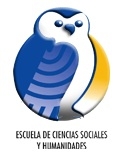 MATERIAL DE APOYOUNIVERSIDAD ESTATAL A DISTANCIAVICERRECTORÍA ACADÉMICAESCUELA CIENCIAS SOCIALES Y HUMANIDADESCÁTEDRA DE LENGUA Y LITERATURAMATERIAL DE APOYOUNIVERSIDAD ESTATAL A DISTANCIAVICERRECTORÍA ACADÉMICAESCUELA CIENCIAS SOCIALES Y HUMANIDADESCÁTEDRA DE LENGUA Y LITERATURAMATERIAL DE APOYOUNIVERSIDAD ESTATAL A DISTANCIAVICERRECTORÍA ACADÉMICAESCUELA CIENCIAS SOCIALES Y HUMANIDADESCÁTEDRA DE LENGUA Y LITERATURA